服务类标准招标文件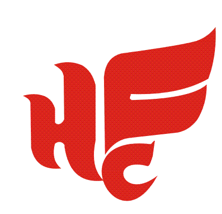 项目名称：合肥体育产业投资有限公司应急零星维修工程编    号：2021WLBLZB0012号招 标 人：合肥文旅博览集团有限公司招标时间：2021年04月目  录第一章投标邀请（招标公告）	3第二章 投标人须知前附表	5第三章 投标人须知	8第四章 招标需求	15第五章  评标办法	19第六章  合同条款及格式	23第七章 投标文件格式	58评审因素索引表	58第一章投标邀请（招标公告）合肥文旅博览集团有限公司（以下简称：文旅博览集团）受合肥体育产业投资有限公司现对合肥体育产业投资有限公司应急零星维修工程（以下简称：本项目）项目进行公开招标，欢迎具备条件的投标人参加投标。一、项目名称及内容1.项目编号：2021WLBLZB0012号2.项目名称：合肥体育产业投资有限公司应急零星维修工程3.项目单位：合肥体育产业投资有限公司4.项目内容：详见招标需求5.项目概算：150万元 6.项目地点：合肥体育中心、天鹅湖全民健身中心7.项目类型：服务类二、投标人资格1.具有独立承担民事责任的能力；2.具有建筑工程施工总承包三级及以上资质（不含暂定三级）；3.具有安全生产许可证；4.自2017年1月1日以来（以合同签订时间为准），投标人须具有建筑机电设备工程且合同价不少于50万元及以上的业绩；5.本项目不接受联合体投标；6.符合下列情形之一：1)开标日前两年内未被合肥市及其所辖县（市）公共资源交易监督管理局记不良行为记录或记不良行为记录累计未满10分的。 2)最近一次被合肥市及其所辖县（市）公共资源交易监督管理局记不良行为记录累计记分达10分(含10分)到15分且公布日距开标日超过6个月。 3)最近一次被合肥市及其所辖县（市）公共资源交易监督管理局记不良行为记录累计记分达15分(含15分)到20分且公布日距开标日超过12个月。 4)最近一次被合肥市及其所辖县（市）公共资源交易监督管理局记不良行为记录累计记分达20分(含20分)及以上且公布日距开标日超过24个月。7.投标人存在以下不良信用记录情形之一的，不得推荐为中标候选人，不得确定为中标人：1）投标人被人民法院列入失信被执行人的；2）投标人或其法定代表人或拟派项目经理（项目负责人）被人民检察院列入行贿犯罪档案的； 3）投标人被工商行政管理部门列入企业经营异常名录的；4）投标人被税务部门列入重大税收违法案件当事人名单的。三、投标报名1.报名日期：2021年04月13日上午09:00至2021年04月19日下午17:002.领取方法：登录合肥文旅博览集团有限公司网站http://www.zwzcgl.com下载标书3.报名方法：下载附件《××单位投××项目报名信息表》并完整填写信息后在规定的报名日期内发送至邮箱：120156961@qq.com四、投标保证金投标保证金缴纳详见第二章投标人须知前附表五、开标时间及地点1.开标时间：2021年04月21日8：302.开标地点：合肥市蜀山区习友路与茂荫路交口投资大厦3楼多功能会议室六、投标截止时间2021年04月21日8：30七、联系方法招 标 人：合肥文旅博览集团有限公司地    址：合肥市蜀山区习友路与茂荫路交口投资大厦联 系 人：胡工   电话：0551-63530687第二章 投标人须知前附表第三章 投标人须知一．投标文件的编制1.投标文件的编写要求1.1投标人须以招标人正式发布的《招标文件》为制作《投标文件》的依据；1.2投标人应仔细阅读招标文件的所有内容，按招标文件的要求提供投标文件，并保证所提供的全部资料真实有效；1.3投标文件的书面内容不得涂抹或改写；1.4满足本招标文件规定的其它要求。2.投标文件由以下部分构成2.1投标承诺书、开标一览表、分项报价表、投标事项承诺原件等；2.2投标人资质证明文件复印件、法人和授权代表人身份证复印件；2.3投标人同类项目合同及投标人其它说明文件等；3.投标报价说明及依据3.1招标内容、采购清单及有关文件等；3.2国家、行业、地方有关技术标准规范；3.3投标方需按照《投标分项报价表》格式做报价清单，所有价格均为到达项目所在工地含税（增值税专用发票）报价。4.投标人接到招标文件后,认真审阅和全面理解招标文件中所有的须知、条件、格式、条款和图纸，如果投标人的投标文件不符合招标文件要求，该投标文件将被拒绝，责任自负。二．投标保证金的缴纳1投标前，投标人应向文旅博览集团提交投标人须知前附表规定金额的投标保证金，作为投标的一部分，投标保证金应当从投标人账户转出，并在报名截止时间前足额到达招标公告指定账号。开标后，文旅博览集团将从投标保证金查询系统中查询投标保证金信息，并提交评标委员会评审。2 投标保证金可采取下列任何一种形式：2.1异地电汇；2.2本地转帐。3文旅博览集团不接收以现金或汇票形式递交的投标保证金；投标保证金交纳人名称与投标人名称应当一致。分公司或子公司代缴投标保证金，视同名称不一致。投标保证金交纳人名称与投标人名称不一致的，投标无效。4未按要求提交投标保证金的投标，将被视为非响应性投标而导致投标无效。5 招标人最迟应当在书面合同签订后5日内向中标人和未中标的投标人退还投标保证金（不计息）。投标保证金只退还至投标人账户。6有下列情形之一的，招标人不予退还投标保证金，如果该投标保证金不足以弥补因投标人过错而给招标人造成的损失，招标人有权要求投标人继续赔偿：6.1投标人在规定的投标有效期内撤回或修改其投标；6.2中标候选人无正当理由放弃中标项目资格的；或中标人无正当理由不与招标人签订合同的；或中标人在签订合同时向招标人提出附加条件或者更改合同实质性内容的；或中标人未按招标文件所要求的时间缴纳履约保证金的；6.3弄虚作假或与其他投标人串通骗取中标；6.4因中标人过错被取消中标资格的其他情况；6.5其它法律、规章规定或损害招标人利益的情形。7由于投标人行为导致招标人或文旅博览集团损失的，相应损失由投标人承担，从投标保证金中扣除。投标保证金扣除后仍不足以弥补损失的，投标人应当对超过部分予以赔偿。三．投标文件的递交    1、投标文件的密封和标记    1.1投标文件应装订成册、密封，并在封面注明招标编号、投标项目等，同时在密封处加盖骑缝章；    1.2投标文件要求：正、副本各一份。    2、投标文件的递交、修改和撤回    2.1投标人应在投标截止时间前将密封合格的投标文件送达开标现场；2.2投标人递交投标文件后，可修改或撤回投标文件，但必须在投标截止时间前书面通知招标人；投标截止后不得修改或撤回投标文件。。四．开标、评标及定标 1.开标1.1文旅博览集团将在招标公告（如有变更，以变更公告为准）规定的时间和地点组织公开开标。1.2投标人一名授权代表参加商务标的开标。（授权代表须出示身份证原件）1.3开标时，文旅博览集团查验投标文件的密封状况，确认无误后拆封唱标。文旅博览集团将当众宣读投标人名称、投标价格以及文旅博览集团认为合适的其它详细内容。2.投标文件的澄清、说明或补正2.1为有助于投标的审查、评价和比较，评标委员会可以书面方式要求投标人对投标文件中含义不明确、对同类问题表述不一致或者有明显文字和计算错误的内容作必要的澄清、说明或补正。澄清、说明或补正应以书面方式进行并不得超出投标文件的范围或改变投标文件的实质性内容。2.2投标文件中大写金额和小写金额不一致的，以大写金额为准；总价金额与按单价汇总金额不一致的，以单价金额计算结果为准；单价金额小数点有明显错位的，应以总价为准，并修改单价。2.3开标一览表内容与投标文件中明细表内容不一致的，以开标一览表为准。开标一览表内容与唱标信息内容不一致的，以开标一览表为准。2.4 开标一览表中投标总价与投标文件中各分项报价汇总金额不一致的，按以下方式处理：2.4.1 项目以投标总价结算的，以开标一览表中投标总价为准；2.4.2项目以分项报价为准据实结算的，投标无效。3.评标3.1评标原则：遵循国家有关法律、法规，客观、公正地对待所有投标人，以招标文件作为评标的基本依据；凡涉及审查、评估和比较投标文件以及定标等意见，均不得向投标人及与评标无关的人员透露；3.2评标方法：本次项目评标采用平均值法作为对投标人标书的比较方法。3.3如符合专业条件的投标人或对招标文件作实质响应的投标人只有两家，评委会将视情况现场决定是否改为竞争性谈判。谈判并不限定只进行二轮报价，如果谈判小组认为有必要，可以要求投标人进行多轮报价。在谈判内容不做实质性变更及重大调整的前提下，投标人下轮报价不得高于上一轮报价。3.4 评标委员会将按照招标文件规定的评标办法对投标人独立进行评审。3.5评审过程中，如有询标，投标人授权代表（或法定代表人）应携带本人有效身份证明（包括居民身份证、社保卡、军官证、驾驶证或护照）原件参加询标并签字，因投标人授权代表未到开标现场或联系不上等情形而无法接受评标委员会询标的，有关风险投标人自行承担。3.6评标委员会将首先审查投标文件是否实质上响应招标文件的初审指标要求。实质上响应的投标应与招标文件的全部条款、条件和规格相符，没有重大偏离或保留。所谓重大偏离或保留是指影响合同的服务范围和质量等；或者在实质上与招标文件不一致，而且限制了合同中买方的权利或投标人的义务。这些偏离或保留将会对其他实质上响应要求的投标人的竞争地位产生不公正的影响。投标人不得通过修改或撤销不合要求的偏离或保留而使其投标成为响应性的投标。有下列情形之一的，评标委员会应当否决其投标：3.6.1投标文件未经投标单位盖章和单位负责人签字；3.6.2投标联合体没有提交共同投标协议；3.6.3投标人不符合国家或者招标文件规定的资格条件；3.6.4同一投标人提交两个以上不同的投标文件或者投标报价，但招标文件要求提交备选投标的除外；3.6.5投标报价低于成本或者高于招标文件设定的最高投标限价；3.6.6投标文件没有对招标文件的实质性要求和条件作出响应；3.6.7投标人有串通投标、弄虚作假、行贿等违法行为；3.6.8评委委员会评议认为构成废标的其他情况；3.6.9投标人未按要求提交投标保证金的；3.6.10其他未实质性响应招标文件要求的。3.7评审时，评标委员会将审查投标文件是否符合招标文件的评审指标要求。3.8如果投标文件未通过投标有效性评审，投标无效。3.9评标委员会决定投标文件的响应性及符合性只根据投标文件本身的内容，而不寻求其他外部证据。4.定标4.1评标委员会应当按招标文件规定的标准和方法提出独立评审意见，推荐中标候选人。4.2如评标委员会认为有必要，将首先对第一中标候选人就投标文件所提供的内容是否符合招标文件的要求进行资格后审。资格后审视为本项目招标活动的延续，以书面报告作为最终审查的结果。如果确定第一中标候选人无法履行合同，将按排名依次对其余中标候选人进行类似的审查。第一中标候选人放弃中标、因不可抗力不能履行合同，或者被查实存在影响中标结果的违法行为等情形，不符合中标条件的，招标人可以按照评标委员会提出的中标候选人名单排序依次确定其他中标候选人为中标人，也可以重新招标。4.3原则上把合同授予实质上响应招标文件要求的排名最前的中标候选人或通过上条资格审查的中标候选人。4.4招标人不承诺报价最低者能够中标。5.招标人一律不予退还投标人的投标文件。6. 本招标文件所要求的证书、认证、资质，均应当是有权机构颁发，且在有效期内的。                          五. 投标信息发布1.与本次招标活动相关的信息，将在合肥文旅博览集团有限公司网(http://www.zwzcgl.com)发布。2. 文旅博览集团对招标文件进行的答疑、澄清、变更或补充，将在网站上及时发布，该公告内容为招标文件的组成部分，对投标人具有同样约束力效力。当招标文件、招标文件的答疑、澄清、变更或补充等在同一内容的表述上不一致时，以最后发出的书面文件为准。投标人应主动上网查询。文旅博览集团不承担投标人未及时关注相关信息引发的相关责任。六．投标文件的澄清1.为有助于投标文件的审查、评估和比较，招标人有权向投标人质疑并请投标人澄清其投标内容。投标人应当按照招标人通知的时间、地点，指派专人进行答疑和澄清。2.重要的澄清应是书面的，但不得对投标内容进行实质性修改。七.中标通知书1.文旅博览集团将以中标通知书形式通知中标人，其投标已被接受。2.文旅博览集团对未中标的投标人不做未中标原因的解释。3.中标公示期满后，中标人请在3个工作日内委派专人凭介绍信或公司授权书（须同时携带有效身份证明）领取中标通知书（联系人及联系方式：胡工  0551-63530687，地址：合肥市蜀山区习友路与茂荫路交口投资大厦2楼招标采购部）。八.异议处理1.投标人或者其他利害关系人对依法必须进行招标的项目的评标结果有异议的，应当在中标候选人公示期间，由投标人授权代表（或法定代表人）携带身份证明材料，以书面形式向文旅博览集团提出异议，逾期不予受理。2.异议书内容应包括异议的详细理由和依据，并提供有关证明资料。3.有以下情形之一的，视为无效异议：3.1 未按规定时间或规定手续提交异议的；3.2异议内容含糊不清、没有提供详细理由和依据，无法进行核查的；3.3其他不符合异议程序和有关规定的。4.文旅博览集团将在收到书面质疑后5个工作日内审查异议事项，作出答复或相关处理决定，并以书面形式通知异议人，但答复的内容不涉及商业秘密。九．签订合同1.履约保证金2.1签订合同前，投标人应提交履约保证金。履约保证金金额、收受方式及收受人见投标人须知前附表规定。2.2投标人须知前附表约定收取履约保证金或免收履约保证金的，从其规定。2.3如果中标人未按规定交纳履约保证金，招标人有权取消该授标，在此情况下招标人可将该标授予其下一个中标候选人，或重新招标。2.签订合同2.1中标人应在中标通知书发出之日起7日内（具体时间、地点见中标通知书）与委托人签订合同。招标文件、中标人的投标文件及澄清文件等，均作为合同的附件。2.2中标人、委托人双方必须严格按照招标文件、投标文件及有关承诺签订合同，不得擅自变更。合同的标的、价款、质量、履行期限等主要条款应当与招标文件和中标人的投标文件的内容一致，委托人和中标人不得再行订立背离合同实质性内容的其他协议。2.3招标人保留以书面形式要求合同的卖方对其所投货物的装运方式、交货地点及服务细则等作适当调整的权利。2.4招标人在授予合同时有权对标的物的数量予以适当的增加或减少；2.5中标人不与委托人签订合同的，招标人可单方面取消其中标资格，并追究其责任。2.6 合同履行完毕后，经委托人考核合格，双方可续签合同。第四章 招标需求前注：1.投标人自行考虑“营改增”税收费用及风险，中标后须按国家相关规定缴纳税金并按委托人要求提供发票，费用含在本次投标总价中，中标后不作调整。2.如对本招标文件有任何疑问或澄清要求，请按本招标文件“投标人须知前附表”中的约定方式联系文旅博览集团，或接受答疑截止时间前联系招标人。否则视同理解和接受。一、招标要求合肥体育中心截止目前均已建成投入运营将近14年时间，随着项目设施设备的运行时间增加，相关设施设备老化淘汰现象频繁出现。为了保障合肥体育中心及天鹅湖全民健身中心运行正常，现拟对合肥体育中心及天鹅湖全民健身中心的部分项目进行应急维修改造。现就相关需求说明如下：1、本次施工范围包括：合肥体育中心及天鹅湖全民健身中心项目的干挂大理石、景观道路、钢化玻璃幕墙、沉降缝、两馆一场刚挂区域装饰、功能用房吊顶墙面装饰维修粉刷、高低压配电柜维修、游泳馆循环水管道阀门更换维修、安防系统设备维修更换，两馆一场供水管网渗漏维修、两馆一场室外栈道木更换、部分区域道路硬化、水暖、空调、配电、网络交换、LED大屏、运动场地照明、门窗金属结构等设施设备维修更换（包括其他未尽事宜）。2、由于本次均在原有的设施设备基础上进行维修改造，涉及到更换的零配件应当满足与原设备的兼容性和稳定性。3、中标人必须根据委托人要求的时间节点进行施工计划安排，原则上维修更换设施设备的时间均安排在不影响体育中心赛事文化活动及日常经营的时间段中进行，以及节假日、周末等时间段。维修更换设施设备的计划必须确保体育中心运营服务保障时间不受影响，确保用户使用正常。其他施工内容务必按照使用方安排的时间进行施工，不得以任何理由拒绝实施，连续二次拒绝实施，委托人有权单方面解除合同。4、因作业场所为对外开放公场所，投标人务必考虑到该相关维修更换的难度、工期的保证、质量的保证、维修专业人员足额配置、现场安全文明施工、环境污染措施、噪音影响、夜间施工等事宜。本工程涉及到拆除等一切事宜，中标人均按要求进行拆除工作，并自行进行垃圾清运工作（日产日清）。同时在拆除工作中做好成品保护工作，对现有的空调、消防喷淋、烟感、办公室用品、墙面及其设施设备、弱电线路、灯具、成品家具等进行有效保护；5、中标人自行落实办公场所及工人生活住宿等一切事宜。6、如有空调、游泳馆水处理系统设备、电梯三方对讲、消防联控等维修时间，务必按照使用单位确定的时间进行及完成，并确保维修后运行正常。7、中标人务必按照使用单位的日常工作需求，安排相关维修事宜，不得影响及打扰使用单位日常工作计划的安排及运行。8、涉及到专业项目分包务必具有相关资质条件，资质等级根据项目规模而确定，并报送委托人、监理单位进行确认。诸如消防工程、智能化工程、配电等专业分包项目务必验收合格后方可办理付款手续。9、现场施工务必做到文明施工标准，垃圾随时清理，并放置安全警示标牌及相关安全维护设施，施工现场动火务必报审，并经使用单位批准后方可安排专业人员持证上岗作业，并上报安全防范措施。10、工期间灰尘污染、噪音等需要考虑采取有效措施，尽量减少到最低。施工场所务必采用广告布不低3米进行围护，超过3米围护可以办理相关费用签证，涉及到污染、噪音等需要进行全封闭围护，所有围护及文明施工措施均需办理相关记录，作为决算证明资料。若由委托人采取措施，相关措施费用将由中标人承担。11、疫情期间相关施工人员进出务必按照使用方要求方可进场实施，中标人务必落实及相应国家及当地政府相关疫情政策措施，违反相关规定，委托人有权单方面取消合同。12、中标人应严格按照总工期要求和报审的施工总进度计划、网络计划、节点计划安排施工，为了确保进度计划的实施，承包方必须按招标文件要求编制工程总体节点计划报使用单位审定后，严格按节点计划完成。连续三个节点计划完不成，发包人有权终止合同，更换施工单位，并追究延误工期所给发包人造成的经济损失。 二、主要维修清单备注：以上清单内容仅为暂定，具体工作内容以发包人下发的任务单为准。三、报价要求本项目的工程结算价以折扣费率报价。折扣费率作为评审、定标及签订合同的依据。投标折扣费率不得高于90%。结算方式：单个零星工程结算价=依据招标文件规定的方法计算得出的工程竣工审计价×投标结算费率。其中工程竣工审计价为审计部门依据相关定额，根据实际完成工程量计算得出，该审计价不得下浮。结算价为工程竣工后委托人实际应当支付的价款，是中标人编制的工程结算经业务委托审计后，在工程竣工审计价的基础上再乘以专业结算费率计算得出。单个零星项目工程结算和审计采用2018版安徽省建设工程计价依据（以下简称2018版计价依据）配套定额，即《安徽省建设工程费用定额》、《安徽省建设工程施工机械台班费用编制规则》、《安徽省建设工程计价定额(共用册）》、《安徽省建筑工程计价定额》、《安徽省装饰装修工程计价定额》、《安徽省安装工程计价定额》、《安徽省市政工程计价定额》、《安徽省园林绿化工程计价定额》、《安徽省仿古建筑工程计价定额》等相关规定。人工费调整执行合肥市造价站最新相关文件规定；材料价格按合肥市造价站发布的市场价格信息（执行月份按工程开工前一个月）。 本项目定点期正式开始之前或者在履约期内，定额标准有调整的，委托人保留调整的权利。四、服务需求 1.中标人须自行针对本项目进行设立办公机构；2.中标人有专职技术员、安全员及资料员以胜任小额零星工程的紧急施工及相关施工方案与施工图设计、预决算编制（确保现场安全和各项审批手续申报及时）；3.中标人接到任务后，半小时内必须到达现场，一日内拿出切实可行的施工、安全文明方案，审批后立即组织实施，在规定的工期内保质保量完成。4.施工期间场地需保持清洁干净，现场的安全措施到位（有专职安全员在现场）、有防扬尘的措施。五、投标要求1.投标人必须有良好的社会信誉，具备履行合同所必需的设备、专业技术和人员。2.投标人须具备保证施工质量的管理体系。3.投标人中标后，在各具体项目施工过程中，应按要求配备相应的项目管理班子和必要的设备。4.具体工期根据项目需求，接委托人通知，2日内进场进行实质性施工，逾期处罚2万元/次，累计3次不按时进场施工，委托人有权终止合同。5.违约解约情况：（1）中标人拒绝工程达两次；（2）出现质量安全问题并无法及时整改；（3）累计三次不及时进场施工；（4）擅自更换项目主要负责人。6.其它要求：项目经理或其雇员不遵守合同规定擅自离岗或缺勤或不能胜任工作或危害安全，委托人代表有权要求更换，中标人必须在3日内更换；原人选未经委托人许可不得再进入本项目。属于保修范围、内容的项目，中标人应当在接到保修通知之日起3天内派人保修。中标人不在约定期限内派人保修的，委托人可以委托他人修理，费用由中标人承担。第五章  评标办法1.为了做好合肥体育产业投资有限公司应急零星维修工程（项目编号：2021WLBLZB0012号）的招标评标工作，保证项目评审工作的正常有序进行，维护招标人、投标人的合法权益，依据《中华人民共和国招标投标法》、《中华人民共和国招标投标法实施条例》及其它相关法律法规，本着公开、公平、公正的原则，制定评标办法。2.本次项目评标采用平均值法作为对投标人标书的比较方法。3.本项目将依法组建不少于5人的评标委员会，负责本项目的评标工作。4.评标委员会按照“客观公正，实事求是”的原则，评价参加本次招标的投标人所提供的产品或服务价格、性能、质量、服务及对招标文件的符合性及响应性。5.有效投标应符合以下原则：5.1满足招标文件的实质性要求；5.2无重大偏离、保留或招标人不能接受的附加条件；5.3通过初审；5.4评标委员会依据招标文件认定的其他原则。6.评标委员会遵循公开、公平、公正和科学诚信的原则，对所有投标文件均采用相同程序和标准，进行评定。7. 评标委员会发现投标人的投标文件中对同类问题表述不一致、前后矛盾、有明显文字和计算错误的内容、有可能不符合招标文件规定等情况需要澄清时，评标委员会将以询标的方式告知并要求投标人以书面方式进行必要的澄清、说明或补正。对于询标后判定的结论（如通过或不通过），评标委员会应提出充足的理由，根据招标文件给定的评审指标进行判定，并予以书面记录。评标委员会独立评审后，对投标人某项评审指标如有不同意见，按照少数服从多数的原则，确定该项评审指标的最终结论。8.评审程序本项目采用综合评分法进行评审，在最大限度地满足招标文件实质性要求前提下，按照招标文件中规定的各项因素进行综合评审。综合评分法的主要因素是：技术部分、商务部分以及相应的比重。评标委员会遵循规定评标原则，对投标人进行初审、详细评审、商务部分得分计算和确定中标候选人。8.1初审评标委员会按下表内容对所有投标人进行初审：8.2商务部分得分计算9.各投标人的得分一经得出，并核对无误后，任何人不得更改。11.评标委员会在评标过程中发现的问题，应当及时作出处理或者向招标人提出处理建议，并作书面记录。12.在评审过程中，评标委员会发现投标人的报价或者某些分项报价可能低于成本或者高于招标文件设定的最高投标限价的，评标委员会将以询标的方式告知并要求投标人以书面方式进行必要的说明或补正，经评标委员会认定其报价低于成本或者高于招标文件设定的最高投标限价的，将否决其投标。对于询标后判定为不符合招标文件的报价，评委要提出充足的否定理由，并予以书面记录。最终对投标人的评审结论分为通过和未通过。13.投标人投标报价与公布的预算价（或控制价)相比降幅过小，或投标人投标报价明显缺乏竞争性的，评标委员会可以否决所有投标。14.评标后，评标委员会应写出评标报告并签字。评标报告是评标委员会根据全体评标成员签字的原始评标记录和评标结果编写的报告，评标委员会全体成员及监督员均须在评标报告上签字。评标报告应如实记录本次评标的主要过程，全面反映评标过程中的各种不同的意见，以及其他澄清、说明、补正事项。15. 评标委员会和评标工作人员应严格遵守国家的法律、法规和规章制度；严格按照本次招标文件进行评标；公正廉洁、不徇私情，不得损害国家利益；保护招、投标人的合法权益。16.在评标过程中，评委及其他评标工作人员必须对评标情况严格保密，任何人不得将评标情况透露给与投标人有关的单位和个人。17. 其他投标人提供的与投标有关的各类证书、证明、文件、资料等的真实性、合法性由投标人负全责。如发现投标人有弄虚作假或提供不实信息的行为，无论在投标有效期内还是在工程实施过程中，一经发现，将被取消其中标资格或终止合同，视为企业不诚信行为。合肥文旅博览集团将按相关规定予以处罚并记入不良行为记录，予以披露。第六章  合同条款及格式第一部分  合同协议书发包人（全称）：承包人（全称）：根据《中华人民共和国民法典》、《中华人民共和国建筑法》及有关法律法规规定，遵循平等、自愿、公平和诚实信用的原则，双方就工程施工及有关事项协商一致，共同达成如下协议：一、工程概况1.工程名称：。2.工程地点：。3.工程立项批准文号：。4.资金来源：。5.工程内容：。群体工程应附《承包人承揽工程项目一览表》（附件1）。6.工程承包范围：，除上述承包范围外，还包括虽未载明，但为本工程施工和使用所必须的工作及按照施工惯例属于乙方义务的工作内容，均属于承包范围，由乙方负责。二、合同工期计划开工日期：年月日，具体以发包人书面通知为准。计划竣工日期：年月日。工期总日历天数：天。上述工期包括公休日、法定节假日、交叉施工、配合施工及验收的等待时间。工期总日历天数与根据前述计划开竣工日期计算的工期天数不一致的，以工期总日历天数为准。三、质量标准工程质量符合合格标准。四、签约合同价与合同价格形式1.签约合同价为：人民币（大写）(¥元)；其中：该费用包括但不仅限于材料价格、保险费、施工费、维护费、运输费、税费等乙方为履行本合同项下全部义务并经甲方及政府相关部门审核（如需）通过所需的一切费用。乙方确认本合同约定的合同价款已综合考虑了乙方施工过程中的风险因素。除双方另有约定外，甲方无需向乙方支付其它任何费用。（1）安全文明施工费：人民币（大写） (¥元)；（2）材料和工程设备暂估价金额：人民币（大写） (¥元)；（3）专业工程暂估价金额：人民币（大写） (¥元)；（4）暂列金额：人民币（大写） (¥元)。合同价格形式：    。付款方式：已完工程且通过初步验收合格的，按每季度以审计报告的70%支付进度款，余款待竣工验收合格且完成审计后30日内支付审计报告的90%；复审完成后付至审计决算价的97%，剩余3%作为质保金，待质保期结束且中标人回访使用单位无缺陷后的30日内一次性支付（无息）。委托人支付工程款前中标人应提供合法合规的增值税专用发票，否则招标人有权延迟支付；质保金返还须执行合肥文旅博览集团有限公司相关规定。五、项目经理承包人项目经理：。六、合同文件构成本协议书与下列文件一起构成合同文件：（1）中标通知书（如果有）；（2）投标函及其附录（如果有）； （3）专用合同条款及其附件；（4）通用合同条款；（5）技术标准和要求；（6）图纸；（7）已标价工程量清单或预算书；（8）其他合同文件。在合同订立及履行过程中形成的与合同有关的文件均构成合同文件组成部分。上述各项合同文件包括合同当事人就该项合同文件所作出的补充和修改，属于同一类内容的文件，应以最新签署的为准。专用合同条款及其附件须经合同当事人签字或盖章。七、承诺1.发包人承诺按照法律规定履行项目审批手续、筹集工程建设资金并按照合同约定的期限和方式支付合同价款。2.承包人承诺按照法律规定及合同约定组织完成工程施工，确保工程质量和安全，不进行转包及违法分包，并在缺陷责任期及保修期内承担相应的工程维修责任。3.发包人和承包人通过招投标形式签订合同的，双方理解并承诺不再就同一工程另行签订与合同实质性内容相背离的协议。八、词语含义本协议书中词语含义与第二部分通用合同条款中赋予的含义相同。九、签订时间本合同于年月日签订。十、签订地点本合同在签订。十一、补充协议合同未尽事宜，合同当事人另行签订补充协议，补充协议是合同的组成部分。十二、合同生效本合同自生效。十三、合同份数本合同一式捌份，均具有同等法律效力，发包人执肆份，承包人执肆份。 发包人：  (公章)                           承包人：  (公章)法定代表人或其委托代理人：                 法定代表人或其委托代理人：（签字）                                  （签字）组织机构代码：                组织机构代码：地  址：                地  址：邮政编码：               邮政编码：法定代表人：                法定代表人：委托代理人：                委托代理人：电  话：                电  话：传  真：                传  真：电子信箱：                电子信箱：开户银行：                开户银行：账  号：账  号：第二部分  通用合同条款详见《建设工程施工合同(示范文本) 》(GF-2013-0201)中通用合同条款第三部分　专用合同条款1. 一般约定1.1 词语定义1.1.1合同1.1.1.10其他合同文件包括：合同履行过程中双方就有关工程洽商、变更达成的书面协议；1.1.2 合同当事人及其他相关方	1.1.2.4监理人：名    称：    ；资质类别和等级：  ；联系电话：    ；电子信箱：    ；通信地址：    。1.1.2.5 设计人：名    称：    ；资质类别和等级：  ；联系电话：    ；电子信箱：    ；通信地址：    。1.1.3 工程和设备1.1.3.7 作为施工现场组成部分的其他场所包括：。1.1.3.9 永久占地包括：                。1.1.3.10 临时占地包括：               。1.3法律 适用于合同的其他规范性文件：《中华人民共和国民法典》、《中华人民共和国建筑法》、《中华人民共和国招标投标法》、《建设工程质量管理条例》、《建设工程安全生产管理条例》、《合肥市公共资源交易条例》等国家及工程所在地现行有效的法律法规和规章。1.4 标准和规范1.4.1适用于工程的标准规范包括：执行通用条款  。1.4.2 发包人提供国外标准、规范的名称：；发包人提供国外标准、规范的份数：；发包人提供国外标准、规范的名称：。1.4.3发包人对工程的技术标准和功能要求的特殊要求：     。1.5 合同文件的优先顺序合同文件组成及优先顺序为：     １、本合同协议书　　２、中标通知书　　３、投标函及投标函附录；　　４、本专用合同条款及其附件；　　５、本合同通用条款　　６、技术标准和要求　　７、图纸8、已标价工程量清单9、其他合同文件1.6 图纸和承包人文件	1.6.1 图纸的提供发包人向承包人提供图纸的期限：执行通用条款；发包人向承包人提供图纸的数量：提供套（含竣工图套），不足的由承包人自行复制，费用自理；发包人向承包人提供图纸的内容：。1.6.4 承包人文件需要由承包人提供的文件，包括：；承包人提供的文件的期限为： ；承包人提供的文件的数量为：；承包人提供的文件的形式为： ；发包人审批承包人文件的期限： 。1.6.5 现场图纸准备关于现场图纸准备的约定：执行通用条款。1.7 联络1.7.1发包人和承包人应当在 7天内将与合同有关的通知、批准、证明、证书、指示、指令、要求、请求、同意、意见、确定和决定等书面函件送达对方当事人。1.7.2 发包人接收文件的地点： ；发包人指定的接收人为： 。承包人接收文件的地点： ；承包人指定的接收人为： 。监理人接收文件的地点： ；监理人指定的接收人为： 。1.10 交通运输1.10.1 出入现场的权利关于出入现场的权利的约定：执行通用条款。1.10.3 场内交通关于场外交通和场内交通的边界的约定：     。关于发包人向承包人免费提供满足工程施工需要的场内道路和交通设施的约定：执行通用条款。1.10.4超大件和超重件的运输运输超大件或超重件所需的道路和桥梁临时加固改造费用和其他有关费用由执行通用条款承担。1.11 知识产权1.11.1关于发包人提供给承包人的图纸、发包人为实施工程自行编制或委托编制的技术规范以及反映发包人关于合同要求或其他类似性质的文件的著作权的归属：执行通用条款。关于发包人提供的上述文件的使用限制的要求：执行通用条款。1.11.2 关于承包人为实施工程所编制文件的著作权的归属：执行通用条款。关于承包人提供的上述文件的使用限制的要求：   执行通用条款。1.11.4 承包人在施工过程中所采用的专利、专有技术、技术秘密的使用费的承担方式：执行通用条款 。1.13工程量清单错误的修正出现工程量清单错误时，是否调整合同价格： 不采用通用条款，按下列规定办理 除补充条款规定以外，工程总造价在招标范围内一次性包死。允许调整合同价格的工程量偏差范围：/  。2. 发包人2.2 发包人代表发包人代表：姓    名：   ；身份证号：    ；职    务：    ；联系电话：    ；电子信箱：    ；通信地址：  。发包人对发包人代表的授权范围如下：     。发包人代表签收的文件仅视为收到承包人的文件，并不视为承包人的文件已经发包人确认及认可。如涉及工程变更、工期、工程量、工程款的确认及支付等事宜须经发包人审批，并经发包人代表、现场工程师及工程造价人员签字，且加盖发包人公司印章方为有效，缺一不可，发包人代表无权独自确认。2.4 施工现场、施工条件和基础资料的提供2.4.1 提供施工现场关于发包人移交施工现场的期限要求：开工日期7天前（执行通用条款）。2.4.2 提供施工条件关于发包人应负责提供施工所需要的条件，包括：执行通用条款。2.5 资金来源证明及支付担保发包人提供资金来源证明的期限要求：  。发包人是否提供支付担保：                   。发包人提供支付担保的形式：              。3. 承包人3.1 承包人的一般义务（5）承包人提交的竣工资料的内容：承包人提供全套竣工图，所有竣工图应为新图纸。承包人需要提交的竣工资料套数：2套。承包人提交的竣工资料的费用承担：承包人承担。承包人提交的竣工资料移交时间：。承包人提交的竣工资料形式要求：。（6）承包人应履行的其他义务：每月25日提交本月工程报表和下月工程计划表，（报表和计划表应包括质量、进度、安全、投资、材料计划等内容，反映存在的问题和应对措施；一式叁份提交发包人)。3.2 项目经理3.2.1 项目经理：姓    名：   ；身份证号：   ；建造师执业资格等级：   ；建造师注册证书号： ；建造师执业印章号： ；安全生产考核合格证书号： ；联系电话：   ；电子信箱：   ；通信地址：   ；承包人对项目经理的授权范围如下：。承包人项目经理代表承包人行使合同约定的权利，履行合同约定的义务，该项目经理作出的任何承诺、通知、签字确认以及收取工程款等行为，均视为承包人的行为，由承包人承担责任。关于项目经理每月在施工现场的时间要求：驻场时间每月不少于    天，每天在岗工作时间不得少于   小时。承包人未提交劳动合同，以及没有为项目经理缴纳社会保险证明的违约责任：项目经理未经批准，擅自离开施工现场的违约责任：3.2.3 承包人擅自更换项目经理的违约责任：承包人须支付发包人万元违约金。更换后的项目经理资历、水平不得降低。    3.2.4 承包人无正当理由拒绝更换项目经理的违约责任：      。3.3 承包人人员3.3.1 承包人提交项目管理机构及施工现场管理人员安排报告的期限： 接到开工通知后7天内（执行通用条款）。3.3.3 承包人无正当理由拒绝撤换主要施工管理人员的违约责任：3.3.4 承包人主要施工管理人员离开施工现场的批准要求：执行通用条款。3.3.5承包人擅自更换主要施工管理人员的违约责任：承包人主要施工管理人员擅自离开施工现场的违约责任：。3.5 分包3.5.1 分包的一般约定禁止分包的工程包括：                  。主体结构、关键性工作的范围：           。    3.5.2分包的确定允许分包的专业工程包括：    执行通用条款，发生时双方另行协商。其他关于分包的约定：。3.5.4 分包合同价款关于分包合同价款支付的约定：   执行通用条款。3.6 工程照管与成品、半成品保护承包人负责照管工程及工程相关的材料、工程设备的起始时间：自发包人向承包人移交施工现场之日起，承包人应负责照管工程及工程相关的材料、工程设备，直到颁发工程接收证书之日止。3.7 履约担保承包人是否提供履约担保：提供。承包人提供履约担保的形式、金额及期限的：承包人向发包人提交履约担保作为本合同附件，形式、金额及期限执行招标文件的规定。4. 监理人4.1监理人的一般规定关于监理人的监理内容：执行监理合同。关于监理人的监理权限：执行监理合同。 关于监理人在施工现场的办公场所、生活场所的提供和费用承担的约定：执行通用条款。4.2 监理人员总监理工程师：姓    名：   ；职    务：   ；监理工程师执业资格证书号： ；联系电话：   ；电子信箱：   ；通信地址：   ；关于监理人的其他约定：   。4.4 商定或确定在发包人和承包人不能通过协商达成一致意见时，发包人授权监理人对以下事项进行确定：（1）；（2）；（3）。5. 工程质量5.1 质量要求5.1.1 特殊质量标准和要求：。关于工程奖项的约定：。5.3 隐蔽工程检查5.3.2承包人提前通知监理人隐蔽工程检查的期限的约定：共同检查前48小时（执行通用条款）。监理人不能按时进行检查时，应提前24（执行通用条款）小时提交书面延期要求。关于延期最长不得超过：48（执行通用条款） 小时。6. 安全文明施工与环境保护6.1安全文明施工6.1.1 项目安全生产的达标目标及相应事项的约定：。6.1.4 关于治安保卫的特别约定：执行通用条款 。关于编制施工场地治安管理计划的约定：执行通用条款 。6.1.5 文明施工合同当事人对文明施工的要求：。6.1.6 关于安全文明施工费支付比例和支付期限的约定：。7. 工期和进度7.1 施工组织设计7.1.1 合同当事人约定的施工组织设计应包括的其他内容：总进度计划须含网络图、横道图。7.1.2 施工组织设计的提交和修改承包人提交详细施工组织设计的期限的约定：合同签订后14天内，但至迟不得晚于第7.3.2项〔开工通知〕载明的开工日期前7天(执行通用条款) 。发包人和监理人在收到详细的施工组织设计后确认或提出修改意见的期限：收到施工组织设计后7天内（执行通用条款） 。发包人或监理人未在前述期限内确认或提出修改意见的，不视为发包人或监理人认可承包人提交的施工进度计划。发包人和监理人对承包人提交的施工进度计划的确认，不能减轻或免除承包人根据法律规定和合同约定应承担的任何责任或义务   。7.2 施工进度计划7.2.2 施工进度计划的修订发包人和监理人在收到修订的施工进度计划后确认或提出修改意见的期限：  收到修订的施工进度计划后7天内(执行通用条款)  发包人或监理人未在前述期限内确认或提出修改意见的，不视为发包人或监理人认可承包人提交的施工进度计划。发包人和监理人对承包人提交的施工进度计划的确认，不能减轻或免除承包人根据法律规定和合同约定应承担的任何责任或义务   。7.3 开工7.3.1 开工准备关于承包人提交工程开工报审表的期限：开工前7天内   。关于发包人应完成的其他开工准备工作及期限：开工前7天内。关于承包人应完成的其他开工准备工作及期限：开工前7天内。7.3.2开工通知因发包人原因造成监理人未能在计划开工日期之日起90（执行通用条款） 天内发出开工通知的，承包人有权提出价格调整要求，或者解除合同。7.4 测量放线7.4.1发包人通过监理人向承包人提供测量基准点、基准线和水准点及其书面资料的期限：开工前7天内(执行通用条款) 。7.5 工期延误7.5.1 因发包人原因导致工期延误（7）因发包人原因导致工期延误的其他情形：7.5.2 因承包人原因导致工期延误因承包人原因造成工期延误，逾期竣工违约金的计算方法为：每延期竣工一天，承包人支付发包人合同价款的万分之二的违约金；工程延期28天以上的，每天按合同价款万分之五向发包人支付违约金；延期竣工56天以上的，发包人有权解除合同，并追究连带损失。因承包人原因造成工期延误，逾期竣工违约金的上限：违约金最高限额为合同价款的4%；7.6 不利物质条件不利物质条件的其他情形和有关约定：执行通用条款 。7.7异常恶劣的气候条件发包人和承包人同意以下情形视为异常恶劣的气候条件：（1）；（2）；（3）。7.9 提前竣工的奖励7.9.2提前竣工的奖励：。8. 材料与设备8.4材料与工程设备的保管与使用8.4.1发包人供应的材料设备的保管费用的承担：（1）材料按照总价的%计取保管费（材料数量最多不超过设计文件的用量（可以计算定额损耗））；设备按照总价的%计取保管费；保管费仅计取税金。（2）到货时间与《发包人供应材料设备一览表》不一致的，保管费用不予调整。（3）开工前承包人提交材料需求明细计划；每种材料进场批次不超过2批。（4）发包人按照承包人提交的计划供应材料；当材料出现短缺时，承包人必须至少提前一周以书面通知发包人；（5）发包人供应的材料由承包人负责按相关规定检验，合格后方可用于工程；承包人未按规定检验造成的后果由承包人负责。（6）发包人供应材料的检验检测费用由承包人在合同价款的投标报价中考虑，不再另行计取；若发包人自行检验的，须提供检验报告，检验费用从合同价款中扣除。（7）因承包人计划不周造成增加费用由承包人承担，工期不予顺延。（8）因承包人原因造成发包人供应材料超供的，如不能退货，该部分材料归承包人所有，其价款由发包人直接从工程款中扣除，承包人另赔偿发包人材料价款%作为管理费用；可以退货的，退货产生的费用由承包人承担，承包人另赔偿发包人材料价款%作为管理费用。（9）发包人供应的材料数量为图纸用量。（10）发包人材料供应不及时影响关键线路工程施工的，工期顺延。（11）发包人供应的材料进入现场即视为供应到位，由承包人负责卸货入库等其他工作，费用由承包人在合同价款中考虑，不再另行计取。8.6 样品8.6.1样品的报送与封存需要承包人报送样品的材料或工程设备，样品的种类、名称、规格、数量要求：。8.8 施工设备和临时设施8.8.1 承包人提供的施工设备和临时设施关于修建临时设施费用承担的约定：承包人承担（执行通用条款）。9. 试验与检验9.1试验设备与试验人员9.1.2 试验设备施工现场需要配置的试验场所：。施工现场需要配备的试验设备：。施工现场需要具备的其他试验条件：。9.4 现场工艺试验现场工艺试验的有关约定：。10. 变更10.1变更的范围关于变更的范围的约定：执行通用条款。10.4 变更估价10.4.1 变更估价原则关于变更估价的约定: 10.4.1.1因工程变更引起已标价工程量清单项目或其工程数量发生变化时，按下列规定调整：1、已标价工程量清单中有适用于变更工程项目的，采用该项目的单价；但对于分部分项工程项目的单价投标报价高于控制价相应子目的单价的清单项目，工程量增加幅度超过本项目工程数量15%（不含15%）的，超过15%的增加部分工程量的单价按控制价相应子目的单价与投标总价降幅同比下浮标准，作为结算的依据；对于分部分项的单价投标报价降幅低于控制价相应子目的单价30%以上的清单项目，工程量减少幅度超过本项目工程数量15%（不含15%）的，超过15%的减少部分工程量的单价按控制价相应子目的单价与投标总价降幅同比下浮标准，提出变更工程项目的单价，经发包人确认后，作为结算的依据； 2、已标价工程量清单中没有适用但有类似于变更工程项目的，可在合理范围内参照类似项目的单价。3、已标价工程量清单中没有适用也没有类似于变更工程项目的，由承包人根据变更工程资料、招标时的计量规则和计价办法、当期的工程造价管理机构发布的信息价格和承包人投标总价降幅同比下浮标准，提出变更工程项目的单价； 4、已标价工程量清单中没有适用也没有类似于变更工程项目的，且工程造价管理机构发布的信息价缺价的，应由承包人根据变更工程资料、招标时的计量规则和计价办法和通过市场调查等取得有合法依据的市场价格和承包人投标总价降幅同比下浮标准，提出变更工程项目的单价，经发包人确认后，作为结算的依据； 5、发包人逾期未完成审批或未提出异议的，不视为认可承包人提交的变更估价申请，变更估价应以发包人确认为准。10.4.1.2工程变更引起施工方案改变并使措施项目发生变化时，承包人提出调整措施项目费的，应事前将拟实施的方案提交发包人确认，并应详细说明与原方案措施项目相比的变化情况。拟实施的方案经发承包双方确认后执行，并应按照下列规定调整措施项目费：1、安全文明施工费应按照实际发生变化的措施项目依据原招标文件规定的费率计算；2、按照单价计算的措施项目费，应按照实际发生变化的措施项目，按本合同专用条款第10.4.1.1条计算；3、按总价（或系数）计算的措施项目费，应按照实际发生变化的措施项目和承包人投标总价降幅同比下浮标准，提出新的措施项目费，作为结算的依据；4、如果承包人未事前将拟实施的方案提交给发包人确认，则应视为工程变更不引起措施项目费的调整或承包人放弃调整措施项目费的权利。10.5承包人的合理化建议监理人审查承包人合理化建议的期限：收到承包人提交的合理化建议后7天内审查完毕(执行通用条款)。发包人审批承包人合理化建议的期限：收到监理人报送的合理化建议后7天内审批完毕(执行通用条款)。承包人提出的合理化建议降低了合同价格或者提高了工程经济效益的奖励的方法和金额为：。10.7 暂估价暂估价材料和工程设备的明细详见附件11：《暂估价一览表》。10.7.1 依法必须招标的暂估价项目对于依法必须招标的暂估价项目的确认和批准采取第种方式确定,并应按相关规定在安徽合肥公共资源交易中心进行二次招标。10.7.2 不属于依法必须招标的暂估价项目对于不属于依法必须招标的暂估价项目的确认和批准采取第 种方式确定。第3种方式：承包人直接实施的暂估价项目承包人直接实施的暂估价项目的约定：/。10.8 暂列金额合同当事人关于暂列金额使用的约定：执行通用条款。11. 价格调整11.1 市场价格波动引起的调整市场价格波动是否调整合同价格的约定：不调整。因市场价格波动调整合同价格，采用以下第/种方式对合同价格进行调整：第1种方式：采用价格指数进行价格调整。关于各可调因子、定值和变值权重，以及基本价格指数及其来源的约定：/；  第2种方式：采用造价信息进行价格调整。（2）关于基准价格的约定：/。专用合同条款①承包人在已标价工程量清单或预算书中载明的材料单价低于基准价格的：专用合同条款合同履行期间材料单价涨幅以基准价格为基础超过%时，或材料单价跌幅以已标价工程量清单或预算书中载明材料单价为基础超过%时，其超过部分据实调整。②承包人在已标价工程量清单或预算书中载明的材料单价高于基准价格的：专用合同条款合同履行期间材料单价跌幅以基准价格为基础超过%时，材料单价涨幅以已标价工程量清单或预算书中载明材料单价为基础超过%时，其超过部分据实调整。③承包人在已标价工程量清单或预算书中载明的材料单价等于基准单价的：专用合同条款合同履行期间材料单价涨跌幅以基准单价为基础超过±%时，其超过部分据实调整。第3种方式：其他价格调整方式：/          。12. 合同价格、计量与支付12.1 合同价格形式1、单价合同。综合单价包含的风险范围：/。风险费用的计算方法：/。风险范围以外合同价格的调整方法：/。2、总价合同。总价包含的风险范围：（1）承包人依据招标文件提供的工程量清单、设计图纸等资料并自行考虑风险因素计算投标报价。本合同约定的综合单价将不会因市场因素的变化而得到调整。（2）该综合单价中应包括工程量清单项目所发生的人工费、材料费、机械费、管理费、利润以及施工合同包含的所有风险、责任等各项应有费用，承包人漏报或不报，发包人将视为有关费用已包括在工程量清单其它项目的综合单价及合价中而不予支付。（3）承包人应按照招标文件提供的工程量清单逐项填写综合单价及合价，承包人没有填写综合单价及合价的项目，发包人将视为此项费用已包括在工程量清单其它项目的综合单价及合价中而不予支付。（4）发包人发出的招标文件工程量清单内容和格式不许增加和修改，承包人确认工程量清单存在的缺项、漏项、计算误差或认为施工图纸存在不明确、不一致时，应在投标截止日之前15 天内，以书面方式向发包人提出。承包人未在规定的时间内向发包人提出异议，则视为发包人已认可该工程量清单包含了设计文件全部内容。（5）除因发包人原因引起的工程变更（含设计变更、工程内容增减）外，合同总价一律不予调整。风险费用的计算方法：投标人在投标报价时已经考虑，不再另行计取。风险范围以外合同价格的调整方法：见补充条款。3、其他价格方式：/。12.2 预付款12.2.1 预付款的支付预付款支付比例或金额：。预付款支付期限：。预付款扣回的方式：。12.2.2 预付款担保承包人提交预付款担保的期限：。预付款担保的形式为：。12.3 计量12.3.1 计量原则工程量计算规则：按招标工程量清单及控制价所采用的工程量清单计价规范及配套文件等。12.3.2 计量周期关于计量周期的约定：工程量的计量按月进行(执行通用条款)。12.3.3 单价合同的计量关于单价合同计量的约定：/。12.3.4 总价合同的计量关于总价合同计量的约定：执行通用条款。12.3.5总价合同采用支付分解表计量支付的，是否适用第12.3.4 项〔总价合同的计量〕约定进行计量：不采用    。12.3.6 其他价格形式合同的计量其他价格形式的计量方式和程序：不采用  。12.4 工程进度款支付12.4.1 付款周期关于付款周期的约定：合同签订后预付工程总价款的30%，工程竣工验收合格后付至工程总价款的80%，结算审计完成后支付至审计报告金额的97%，其余作为质保金，待质保期满后返还。 （无息）。发包人每次付款前，承包人须至少提前7天向发包人出具符合税务机关要求的足额合法增值税专用发票（在发包人付至结算总价款的97%之前，承包人应将相当于结算款全额的工程款发票提供给发包人），否则，发包人有权拒绝付款且不承担任何责任，承包人不得以此为由迟延或拒绝履行合同义务。12.4.2 进度付款申请单的编制关于进度付款申请单编制的约定：执行通用条款。12.4.3 进度付款申请单的提交（1）单价合同进度付款申请单提交的约定：/。（2）总价合同进度付款申请单提交的约定：执行通用条款。（3）其他价格形式合同进度付款申请单提交的约定：/。12.4.4 进度款审核和支付（1）监理人审查并报送发包人的期限：收到承包人进度付款申请单以及相关资料后7天内完成审查并报送发包人(执行通用条款)。发包人完成审批并签发进度款支付证书的期限：应在收到监理人报送的进度付款申请单及相关资料后7天内，发包人逾期未完成审批且未提出异议的，不视为认可，也不视为已签发进度款支付证书。（2）发包人支付进度款的期限：发包人应在进度款支付证书或临时进度款支付证书签发后14天内完成支付(执行通用条款)。发包人逾期支付进度款的违约金的计算方式：全国银行间同业拆借中心公布的贷款市场报价利率支付违约金，除此之外，发包人不承担任何责任及费用，承包人无权因此拖延工期或暂停施工。12.4.6 支付分解表的编制2、总价合同支付分解表的编制与审批：/。3、单价合同的总价项目支付分解表的编制与审批：/。12.4.7农民工工资管理1、本工程农民工工资实行专用账户管理，承包人设立的专用账户开户行为：        ，账号：;2、本工程工资性工程款元（相应的最低工资标准乘建筑面积）；其中工资性工程预付款元。(工资性工程款除月工期)3、发包人在监理人签发开工报告前，将工资性工程预付款转入承包人开立的农民工工资专用账户。工程开工后第一个月支付工资性工程进度款起，分  3  月扣回工资性工程预付款。4、发包人于每月25日前将工资性工程进度款转入农民工工资专用账户。5、承包人每月25日前上报本工程农民工工资清单，每月10日前委托开设农民工工资专用账户的银行支付农民工工资。6、工程竣工后，经项目部农民工维权组确认无农民工工资拖欠后，发、承双方办理农民工工资专用账户撤销手续，农民工工资专用账户余额划至本合同约定的承包人账户。13.验收和工程试车13.1 分部分项工程验收13.1.2监理人不能按时进行验收时，应提前24(执行通用条款)小时提交书面延期要求。关于延期最长不得超过：48(执行通用条款)小时。13.2 竣工验收13.2.2竣工验收程序关于竣工验收程序的约定：执行通用条款。发包人不按照本项约定组织竣工验收、颁发工程接收证书的违约金的计算方法：执行通用条款。13.2.5移交、接收全部与部分工程承包人向发包人移交工程的期限：颁发工程接收证书后7天内完成工程的移交（执行通用条款）。发包人未按本合同约定接收全部或部分工程的，违约金的计算方法为：发包人自应当接收工程之日起，承担工程照管、成品保护、保管等与工程有关的各项费用（执行通用条款）。承包人未按时移交工程的，违约金的计算方法为：承包人应承担工程照管、成品保护、保管等与工程有关的各项费用，且每逾期一天，应按签约合同价的万分之五承担违约金，因此造成发包人的一切损失，均由承包人承担。13.3 工程试车13.3.1 试车程序工程试车内容：。（1）单机无负荷试车费用由试车消耗的生产性原材料由发包人承担；试车其他费用（包括试车所需水电油等费用）由承包人在措施费中考虑承担；（2）无负荷联动试车费用由试车消耗的生产性原材料由发包人承担；试车其他费用（包括试车所需水电油等费用）由承包人在措施费中考虑承担。13.3.3 投料试车关于投料试车相关事项的约定：执行通用条款。13.6 竣工退场13.6.1 竣工退场承包人完成竣工退场的期限：。14. 竣工结算14.1 竣工付款申请承包人提交竣工付款申请单的期限：承包人应在工程竣工验收合格后28天内（执行通用条款）。竣工付款申请单应包括的内容：执行通用条款。14.2 竣工结算审核发包人审批竣工付款申请单的期限：发包人应在收到监理人提交的经审核的竣工结算申请单后14天内完成审批 ，发包人未在约定期限内完成审批且未提出异议的，不视为发包人认可承包人提交的竣工结算申请单，也不视为已签发竣工付款证书。发包人完成竣工付款的期限：发包人应在签发竣工付款证书后的14 天内，完成对承包人的竣工付款。（执行通用条款）。关于竣工付款证书异议部分复核的方式和程序：执行通用条款。14.4 最终结清14.4.1 最终结清申请单承包人提交最终结清申请单的份数：。承包人提交最终结算申请单的期限：缺陷责任期终止证书颁发后7天内（执行通用条款）。 14.4.2 最终结清证书和支付（1）发包人完成最终结清申请单的审批并颁发最终结清证书的期限：收到承包人提交的最终结清申请单后14天内，发包人逾期未完成审批，又未提出修改意见的，不视为发包人同意承包人提交的最终结清申请单，也不视为已颁发最终结清证书。（2）发包人完成支付的期限：颁发最终结清证书后56天内完成支付（执行通用条款。15. 缺陷责任期与保修15.2缺陷责任期缺陷责任期的具体期限：  24个月 。15.3 质量保证金关于是否扣留质量保证金的约定：扣留质量保证金 本工程竣工验收合格并交付发包人起24个月期满，工程无质量问题且满足使用要求或虽有质量问题但承包人整改后符合合同约定标准和发包人要求的，发包人一次性无息返还剩余质量保证金（如有）   。15.3.1 承包人提供质量保证金的方式质量保证金采用以下第(2) 种方式：（1）质量保证金保函，保证金额为：  /          ； （2）  3  %的工程款；（3）其他方式:/。15.3.2 质量保证金的扣留 质量保证金的扣留采取以下第  （1） 种方式：（1）在支付工程进度款时逐次扣留，在此情形下，质量保证金的计算基数不包括预付款的支付、扣回以及价格调整的金额；（2）工程竣工结算时一次性扣留质量保证金；（3）其他扣留方式:/。关于质量保证金的补充约定：。15.4保修15.4.1 保修责任工程保修期为：执行《工程质量保修书》规定。15.4.3 修复通知承包人收到保修通知并到达工程现场的合理时间： 保修期内出现质量问题，承包人在接到发包人通知后必须在48小时内向发包人报到，与发包人共同到现场查看，并于现场查看后48小时内提出书面处理方案，复杂（重大）的维修项目经发包人同意可在48小时内提出书面处理方案，紧急维修情况必须在2 个小时内到达。16. 违约16.1 发包人违约16.1.1发包人违约的情形发包人违约的其他情形：。    16.1.2 发包人违约的责任发包人违约责任的承担方式和计算方法：（1）因发包人原因未能在计划开工日期前7天内下达开工通知的违约责任：开工期限以发包人发出的书面通知为准，工期相应顺延，除此之外，发包人不承担任何责任及费用。（2）因发包人原因未能按合同约定支付合同价款的违约责任：发包人逾期支付预付款、进度款、竣工付款、最终结清款以及其它应付款项的，均按照全国银行间同业拆借中心公布的贷款市场报价利率的标准违约金，除此之外，发包人不承担任何责任及费用、利润，承包人无权因此拖延工期或暂停施工。在工程质量问题未解决之前，发包人有权拒绝付款且不承担任何责任及费用、利润   。（3）发包人违反第10.1款〔变更的范围〕第（2）项约定，自行实施被取消的工作或转由他人实施的违约责任：       执行通用条款                 。（4）发包人提供的材料、工程设备的规格、数量或质量不符合合同约定，或因发包人原因导致交货日期延误或交货地点变更等情况的违约责任：      发包人提供的材料、工程设备的规格、数量或质量不符合合同约定，发包人负责联系供应商进行退货或更换，因此而导致工期延误的，经发包人确认后工期相应顺延，除此之外，发包人不承担任何责任及费用、利润；因发包人原因导致交货日期延误或交货地点变更等情况的，经发包人确认后工期相应顺延，除此之外，发包人不承担任何责任及费用、利润。（5）因发包人违反合同约定造成暂停施工的违约责任：  暂停施工在56天以内的，除工期相应顺延外，发包人不承担其它责任及费用、利润；暂停施工在56天以上的，发包人应承担由此增加的费用和（或）延误的工期。除此之外，发包人不承担任何责任及费用、利润。（6）发包人无正当理由没有在约定期限内发出复工指示，导致承包人无法复工的违约责任：  无法复工在56天以内的，除工期相应顺延外，发包人不承担其它责任费用、利润；无法复工在56天以上的，发包人应承担由此增加的费用和（或）延误的工期。除此之外，发包人不承担任何责任及费用、利润。（7）其他：    执行通用条款16.1.3 因发包人违约解除合同承包人按16.1.1项〔发包人违约的情形〕约定暂停施工满28（执行通用条款）天后发包人仍不纠正其违约行为并致使合同目的不能实现的，承包人有权解除合同。16.2 承包人违约16.2.1 承包人违约的情形承包人违约的其他情形：。16.2.2承包人违约的责任承包人违约责任的承担方式和计算方法：   （1）因承包人原因造成工程质量不合格的，承包人应无条件修复达到合同约定的质量标准；经整改维修2次以上仍不合格的，发包方有权解除合同，并有权要求乙方赔偿由此造成的全部损失。_发生该条违约时，发包人有权停止支付所有工程款项，不退还履约担保。 （2） 在施工过程中，对于工程质量达不到约定标准的部分，承包人应当根据发包人或监理人的指令或要求修理、拆除、返工、改建，直到符合约定标准。但如该承包人违反国家强制性规定，或承包人未按指令或要求整改逾期达30日仍未符合约定标准，或同一部位经两次指令仍未符合约定标准的，发包人有权解除合同  。（3）  承包人不得串通发包人相关人员编造虚假签证等文件，否则，发包人有权追究承包人刑事责任外，同时承包人应当按虚假文件产生的虚报款项的金额向发包人承担违约金      16.2.3 因承包人违约解除合同关于承包人违约解除合同的特别约定： 承包人出现第16.2.1条和第16.2.2条约定情形时，发包人有权解除合同，承包人应无条件在发包人通知后七日内撤出施工现场，并按照合同总价款30%的标准支付违约金，并承担给发包人实现债权的全部费用（包括但不限于诉讼费、律师代理费、保全费、差旅费等），发包人因此而解除合同的，发包人为完成剩余工作委托其他施工企业继续施工而需比原合同价格多发生的工程费用、利润以及延误的工期，皆由承包人赔偿发包人，发包人在支付其余工程款时予以扣除，造成发包人重新招标的损失也由承包方承担。	发包人继续使用承包人在施工现场的材料、设备、临时工程、承包人文件和由承包人或以其名义编制的其他文件的费用承担方式：由承包人承担  。17. 不可抗力17.1 不可抗力的确认除通用合同条款约定的不可抗力事件之外，视为不可抗力的其他情形：执行通用条款。17.4 因不可抗力解除合同合同解除后，发包人应在商定或确定发包人应支付款项后28（执行通用条款）天内完成款项的支付。18. 保险18.1 工程保险关于工程保险的特别约定：发包人应投保建筑工程一切险或安装工程一切险（执行通用条款）。18.3 其他保险关于其他保险的约定：承包人须为其施工现场的全部人员办理意外伤害保险并支付保险费，包括其员工及为履行合同聘请的第三方的人员（执行通用条款）。承包人是否应为其施工设备等办理财产保险：。18.7 通知义务关于变更保险合同时的通知义务的约定：执行通用条款。20. 争议解决20.3 争议评审合同当事人是否同意将工程争议提交争议评审小组决定：。  20.3.1 争议评审小组的确定争议评审小组成员的确定：。选定争议评审员的期限：。争议评审小组成员的报酬承担方式：。其他事项的约定：。20.3.2 争议评审小组的决定合同当事人关于本项的约定：。20.4仲裁或诉讼因合同及合同有关事项发生的争议，按下列第(2)种方式解决：（1）向合肥仲裁委员会申请仲裁；（2）向工程所在地人民法院起诉。21.补充条款本补充条款是专用条款的一部分，其解释顺序优先于专用条款内的其他条款。1.1人员及职责1.1.1发包人委派的发包人代表或监理发包人代表（以下简称“发包人代表”）无权更改合同，也无权解除发包人和承包人的义务和责任。1.1.2发包人代表的任何批准、检查、证书、同意、通知、建议、检验、指令和要求等不解除承包人在合同中的责任。1.1.3承包人只能从发包人代表或其授权代表处接受指令。1.1.4发包人如需更换发包人代表须提前7天通知承包人。1.1.5承包人的项目经理离开现场的，须经发包人代表同意，并书面指定临时代表，代为行使项目经理的权力；该临时代表的一切行为，发包人均认为是项目经理的行为。1.1.6承包人委派经办人，负责工程施工过程中来往文件接收传递。1.1.7承包人提交发包人的任何文件，发包人都认为该文件已经承包人内部程序批准；承包人提交的文件发生修改的，应及时将最新版本提交发包人代表。1.1.8承包人应始终采取一切合理防范措施来避免在项目人员内部发生违法、动乱或妨碍治安的行为，保持项目的安定；并保护好现场和周围的人员和财产安全。1.1.9承包人雇佣职员或工人应遵守相关法律法规的规定。1.1.10参与本项目的承包人代表或其雇员不遵守合同规定或一贯行为不轨或或不能胜任工作或危害安全，发包人代表有权要求更换；原人选未经发包人许可不得再进入本项目（包括项目经理在内）。1.1.11承包人更换项目经理的，须提前14天通知发包人，并征得发包人同意；该行为视为违约，承包人须支付发包人万元违约金。更换后的项目经理资历、水平不得降低。1.2变更与调整1.2.1在工程移交前，发包人代表有权签发变更指令，承包人应按照指令来实施变更，并进行工期和费用的估算，提交发包人代表。1.2.2发包人代表收到承包人的估算后，可以决定撤销、修改或确认实施该项变更。1.2.3如果承包人认为自己的建议能缩短工期、降低工程实施或运营成本，或对业主产生其他利益，可以向发包人代表提交建议书；建议书的编制费用自理。1.2.4如果发包人采纳承包人的建议节省了工程费用，将给予承包人节约费用适当比例的奖励。1.2.5上一款中节省费用的计算方法为：降低的合同额度减去因变更而引起在工程质量、寿命、以及运营效率等方面为发包人带来的潜在损失。1.2.6任何变更指令都应由发包人代表签发给承包人，承包人收到后应回函说明；涉及到费用调整的，按照相关条款执行。1.2.7设计文件示意内容的尺寸做法、要求等标注有错误、有遗漏，或理解不一致，发包人或其委托的勘查设计单位根据工程施工需要而对其进行更正和补充的，称为技术核定；技术核定不调整合同价款，也不调整工期。1.2.8未经发包人代表批准，承包人不得对工程进行任何变更。1.3分包与配合1.3.1承包人进行工程分包的，应遵守通用条款相关规定，发包人视其为承包人自行施工的工程；发包人代表对分包的同意或批准并不解除承包人的任何责任，也不代表发包人对此承担任何责任。1.3.2发包人分包的专业工程范围如下：（1）（2）1.3.3发包人通过招标方式选择专业工程分包施工单位，承包人参与分包工程的招标，认可招标结果，并作为总包单位与分包工程的中标人（以下简称“分包人”）签订工程分包施工合同。1.3.4发包人支付给承包人专业分包工程合同价款（不含设备价格）的   %作为总承包服务配合费用，承包人不得向分包人收取其他费用；该项费用包括但不限于以下内容：（1）乙方承担总包责任所发生的费用。（2）“分包工程”施工完毕、土建工程的收尾和修复以及使用承包人的施工所用水电管线等费用（水电费用装表计量，按照实际用量结算）。（3）分包人使用承包人现场临时工程及在用的脚手架、塔吊、施工电梯等费用。（4）分包人使用工程的施工道路，到总包单位搭伙，使用总包单位的卫生间等。（5）门窗洞口、安装工程管道口、楼地面墙面凿洞、槽等的后塞及修补等，以及整个工程的安全保卫等。（6）为分包人提供标高、轴线、定位，隐蔽工程指引等。（7）分包人的工程资料收集整理和移交；工程质量的检验和验收。（8）保证分包工程在施工期间有足够的工作面，保证其按时开工和连续施工，并承担因乙方原因使分包工程不能按时开工和配合不及时造成的工期延误责任。1.3.5配合工程：是指某一位于施工现场内或现场外的工程，并非由承包人施工或总包，但与承包人的工程有一定联系，需要承包人配合的工程；配合工程如下：（1）（2）1.3.6对于配合工程，承包人除不需要承办总包责任外，其他责任和义务同分包工程；发包人给予承包人万元作为承包人承担配合工作的配合费用。1.3.7凡在与已交工工程有关联的部位施工时，必须提前向甲方提出书面联系单，经甲方同意，并签字后方可施工。1.4  结算1.4.1承包人的投标报价（合同价款）是承包人基于业主提供的资料和现场数据及承包人的解释和现场考察计算出来的，覆盖了完成合同义务所包括的一切工作，不得以漏项或考虑不周提出索赔。1.4.2水电费的结算：（1）发包人在现场安装计量装置，承包人负责施工期间的保护，并在工程移交的同时完好地移交给发包人。（2）承包人投标报价已经包含水电费用，工程结算时按照发包人实际缴纳的水电费在结算价（税前）中扣除。（3）因承包人保护不善造成计量装置损坏，承包人负责修复，并承担由此造成的增加费用（包括修复费用和水电损失费用以及可能发生的罚款或其他费用）。1.4.3发包人供应材料设备的结算：材料按照总价的 %计取保管费（材料数量最多不超过设计文件的用量（可以计算定额损耗））；设备按照总价的 %计取保管费；此费用仅计取税金。1.4.5对于发包人提供的工程量清单中工程量的错误，承包人未在招标文件规定的异议截止日期前提出异议并附计算书的，工程结算时不再调整。1.4.6对于发包人提供的工程量清单中单项子目工程量的误差，承包人在招标文件规定的截止日期前提出异议未被招标人接受，但事后被证明异议的实质性内容是正确的，其工程量可以调整，但只调整单项子目工程量误差超出3%以外的部分。本条仅针对该单项子目造价占合同价款3%以上的情况。1.4.7对于发包人提供的工程量清单中的单项子目，承包人没有报价的，发包人认为视同该项价格已经包括在其他项目中。1.5其他：1、中标人需在本项目建筑服务发生地主管国税机关办理《外出经营活动税收管理证明》报验备案，并依法预缴增值税、城市维护建设税及教育附加等相关税费（仅针对外地来肥建筑安装企业）。2、根据合政〔2016〕189号文要求，工程结算审计核减额超过报审金额10%的，其超过10%以上部分的审计咨询费用由施工单位（合同乙方）承担，建设单位（合同甲方）在支付工程结算款时予以代扣，并支付给审计委托的工程造价咨询单位。发包人：  (公章)           承包人：  (公章)法定代表人或其委托代理人：               法定代表人或其委托代理人：（签字）              （签字）组织机构代码：              组织机构代码：地址：              地址：邮政编码：             邮政编码：法定代表人：              法定代表人：委托代理人：              委托代理人：电话：              电话：传真：              传真：电子信箱：              电子信箱：开户银行：              开户银行：账号：账号：附件附件1：承包人承揽工程项目一览表附件2：发包人供应材料设备一览表附件3：工程质量保修书附件4：违约处罚标准附件5：承包人主要施工管理人员表附件1：承包人承揽工程项目一览表附件2：发包人供应材料设备一览表附件3：    (房屋建筑)工程质量保修书发包人（全称）：　　承包人（全称）：　　发包人和承包人根据《中华人民共和国建筑法》和《建设工程质量管理条例》，经协商一致就（工程全称）签订工程质量保修书。　　一、工程质量保修范围和内容　　承包人在质量保修期内，按照有关法律规定和合同约定，承担工程质量保修责任。　　质量保修范围包括地基基础工程、主体结构工程，屋面防水工程、有防水要求的卫生间、房间和外墙面的防渗漏，供热与供冷系统，电气管线、给排水管道、设备安装和装修工程，以及双方约定的其他项目。具体保修的内容，双方约定如下：　　二、质量保修期根据《建设工程质量管理条例》及有关规定，工程的质量保修期如下：1．地基基础工程和主体结构工程为设计文件规定的工程合理使用年限；2．屋面防水工程、有防水要求的卫生间、房间和外墙面的防渗为   5     年；3．装修工程为    2     年；4．电气管线、给排水管道、设备安装工程为     2    年；5．供热与供冷系统为     2    个采暖期、供冷期；6．住宅小区内的给排水设施、道路等配套工程为    2     年；7．其他项目保修期限约定如下：     保温工程5年        。　　质量保修期自工程竣工验收合格之日起计算。三、缺陷责任期工程缺陷责任期为，缺陷责任期自工程竣工验收合格之日起计算。单位工程先于全部工程进行验收，单位工程缺陷责任期自单位工程验收合格之日起算。缺陷责任期终止后，发包人应退还剩余的质量保证金。    四、质量保修责任1．属于保修范围、内容的项目，承包人应当在接到保修通知之日起7天内派人保修。承包人不在约定期限内派人保修的，发包人可以委托他人修理。2．发生紧急事故需抢修的，承包人在接到事故通知后，应当立即到达事故现场抢修。3．对于涉及结构安全的质量问题，应当按照《建设工程质量管理条例》的规定，立即向当地建设行政主管部门和有关部门报告，采取安全防范措施，并由原设计人或者具有相应资质等级的设计人提出保修方案，承包人实施保修。4．质量保修完成后，由发包人组织验收。　　五、保修费用　　保修费用由造成质量缺陷的责任方承担。六、双方约定的其他工程质量保修事项：。工程质量保修书由发包人、承包人在工程竣工验收前共同签署，作为施工合同附件，其有效期限至保修期满。发包人(公章)： 承包人(公章)：地  址： 地  址：法定代表人(签字)： 法定代表人(签字)：委托代理人(签字)： 委托代理人(签字)：电  话： 电  话：传  真： 传  真：开户银行： 开户银行：账  号：账  号：邮政编码： 邮政编码：附件5                    承包人主要施工管理人员表第七章 投标文件格式评审因素索引表投标文件资料清单一．投标函致：合肥文旅博览集团有限公司根据贵方“                   项目”的第                号招标邀请书，正式授权                   　（姓名、身份证号）代表投标人        　   （投标人全称），提交规定形式的投标文件。据此函，我方兹宣布同意如下：（1）我方按招标文件规定提供服务的最终投标报价详见开标一览表，我方完全响应招标文件规定的服务、期限及付款方式。如我公司中标，我公司承诺愿意按招标文件规定交纳履约保证金。（2）我方根据招标文件的规定，严格履行合同的责任和义务,并保证于买方要求的日期内完成服务，并通过买方验收。（3）我方承诺报价低于同类服务的市场平均价格。（4）我方已详细审核全部招标文件，包括招标文件的答疑、澄清、变更或补充（如有）、参考资料及有关附件，我方正式认可并遵守本次招标文件，并对招标文件各项条款（包括开标时间）、规定及要求均无异议。我方知道必须放弃提出含糊不清或误解的问题的权利。（5）我方同意从招标文件规定的开标日期起遵循本投标文件，并在招标文件规定的投标有效期之前均具有约束力。（6）我方声明投标文件所提供的一切资料均真实无误、及时、有效。企业运营正常（注册登记信息、年报信息可查）。由于我方提供资料不实而造成的责任和后果由我方承担。我方同意按照贵方提出的要求，提供与投标有关的任何证据、数据或资料。（7）我方完全理解贵方不一定接受最低报价的投标。（8）我方承诺若中标，按招标文件要求提供本地化服务。（9）我方同意招标文件规定的付款方式。（10）与本投标有关的通讯地址：                                  电    话：                      传    真：                 投标人基本账户开户名：            账号：             开户行：            投标人章：                      日    期：                      特此承诺                                        投标人（公章）：                                        企业法人（签字）：                                        授权代表（签字）：                                            年   月   日二．投标人情况综合简介(投标人可自行制作格式)三、投标保证金退还声明项目名称：                                          项目编号：                                      投标保证金金额：                 我单位投标保证金到期后请汇至如下账号：收款单位：                       开 户 行：                       银行账号：                       电    话：                       地    址：                       附：投标保证金转账凭证扫描件投标人（公章）：                                        企业法人（签字）：                                        授权代表（签字）：                                          年   月   日四．开标一览表投标人(公章)：                                           备注：表中最终投标报价即为优惠后报价，并作为评审及定标依据。任何有选择或有条件的最终投标报价，超过项目概算或者表中某一标段填写多个报价，均为无效报价。五．投标报价表四、分项报价一览表（如有）投标人签章：六．投标人信用承诺我公司申明，我公司无以下不良信用记录情形：1.公司被人民法院列入失信被执行人；2.公司、公司法定代表人被人民检察院列入行贿犯罪档案；3.公司被工商行政管理部门列入企业经营异常名录；4.公司被税务部门列入重大税收违法案件当事人名单的；5. 参加本次投标活动前三年内，在服务活动中没有重大违法及安全事故记录。我公司已就上述不良信用行为按照招标文件规定进行了查询，并在投标文件中如实提供查询截图及相关证明。我公司承诺：合同签订前，若我公司具有不良信用记录情形，贵方可取消我公司中标资格或者不授予合同，所有责任由我公司自行承担。同时，我公司愿意无条件接受监管部门的调查处理。 投标人（公章）：七. 投标业绩（一）业绩表（格式仅供参考）（二）业绩证明材料（建议与上述“（一）业绩表”填写的业绩一一对应提供）八．拟投入本项目的人员情况投标人可自行制作格式，应能体现出所有招标文件要求的内容，并附相关证明材料（扫描件）。九．服务方案（投标人可自行制作格式）十．有关证明文件提供符合投标邀请（招标公告）、招标需求及评标办法规定的相关证明文件（制作成扫描件）。特别提示：投标人在投标文件制作时，在此栏内上传下列材料（包括但不限于）：招标文件要求的其他证明资料（根据项目要求编辑），如营业执照、税务登记证、业绩、相关证书、证明资料等，应将上述证明材料制作成扫描件。十一．投标授权书本授权书声明：           公司授权       （投标人授权代表姓名、职务，手机号码）代表本公司参加合肥文旅博览集团有限公司                   招标活动（项目编号：       ），全权代表本公司处理投标过程的一切事宜，包括但不限于：投标、参与开标、谈判、签约等。投标人授权代表在投标过程中所签署的一切文件和处理与之有关的一切事务，本公司均予以认可并对此承担责任。投标人授权代表无转委托权。特此授权。本授权书自出具之日起生效。特此声明。投标人(公章)：                    日        期：                    注：1.本项目只允许有唯一的投标人授权代表（须与投标函中授权代表为同一人，否则投标无效），投标文件中提供授权代表身份证扫描件。2.法定代表人参加投标的无需此件，但投标文件中须提供身份证扫描件。十二．投标人认为需提供的其他资料                       （投标人可自行制作格式）十二．投标保证金退还声明项目名称：项目编号：投标保证金金额：我单位投标保证金到期后请汇至如下账号：收款单位：开户行：银行账号：电话：地址：附：投标保证金转账凭证扫描件投标人（公章）：企业法人（签字）：授权代表（签字）：年月日序号内容说明与要求1招标人合肥文旅博览集团有限公司2委托人合肥体育产业投资有限公司3项目名称合肥体育产业投资有限公司应急零星维修工程4项目编号2021WLBLZB0012号5资金来源□财政投资    委托人自筹    □其他6标段划分不分标段   □分为  个标段7项目性质服务类8付款方式已完工程且通过初步验收合格的，按每季度以审计报告的70%支付进度款，余款待竣工验收合格且完成审计后30日内支付审计报告的90%；复审完成后付至审计决算价的97%，剩余3%作为质保金，待质保期结束且中标人回访使用单位无缺陷后的30日内一次性支付（无息）。备注：委托人支付工程款前中标人应提供合法合规的增值税专用发票，否则招标人有权延迟支付；质保金返还须执行合肥文旅博览集团有限公司相关规定。9联合体投标□接受  不接受10投标有效期60天11服务地点合肥潜山路与习友路交汇处合肥市体育中心12服务期限自合同签订之日起一年，经委托人考核优良，委托人可续签一年。13踏勘现场自行踏勘  □招标人统一组织14投标文件正、副本各一，装订成册并封装于一个文件袋内15开标时间及地点开标时间：详见招标公告开标地点：详见招标公告16评标办法平均值法。详见招标公告17质量保证期符合国家标准18投标保证金金额人民币大写叁万元整（小写：￥30000.00），投标保证金应当在报名截止时间前足额到达本次招标公告指定账号（项目多标的，应向所投标的对应账号交纳），且应当从投标人本单位账号转出。详见招标文件第三章投标人须知第2条19投标保证金交纳账号单位名称：合肥文旅博览集团有限公司开户银行账号：1302010509200182305开户银行：中国工商银行合肥望江路支行转帐时请备注“××项目投标保证金，并将转账凭证扫描件发送至报名邮箱。20履约保证金1.履约保证金：合同价的10%。2.担保形式：□现金保证 □现金支票 □银行汇票□银行保函☑银行转账 □工程担保  □保证保险3.收受人为:□招标人、委托人4.提交时限：合同签订前按规定提交履约保证金，若中标人在规定时限内未提交保证金的，招标人将书面通知中标人，5日内不能办理的，招标人将取消其中标资格。5.保证金必须从基本账户转出，投标保证金汇出帐户名称应与投标单位名称应完全一致。6.退还：担保有效期满7日内（最迟不超过项目竣工验收通过后28天）。7.如采用银行保函，银行保函由合肥本地银行或在合肥具有分支机构的银行出具的见索即付无条件保函。8.如采用工程担保，工程担保由注册地在合肥市或在合肥具有分支机构的国有担保公司出具的无条件担保。21业绩要求1.本招标文件中要求的业绩须为:已完成的业绩：投标文件中除提供业绩合同扫描件外，还须附与该业绩对应的项目已完成的证明材料（如验收报告或业主证明）。正在履约或已完成的业绩均可：投标文件中除提供业绩合同扫描件外，还须附与该业绩对应的项目正在履约或已完成的证明材料（如验收报告或业主证明）。已签订合同但尚未实施的业绩不予认可。即截至投标截止时间，项目如存在目前尚未开始履约、人员进场但尚未实质性开展、处于暂停等情况的，该业绩不予认可。注：（1）验收报告或业主证明须加盖业主单位公章(所提供的证明材料上已有业主单位公章的除外)，否则评标委员会可不予认可。（2）如果业绩合同和项目已完成的证明材料中的合同金额、建筑面积等合同要素不一致的，以项目已完成的证明材料为准；如果业绩合同和业主证明材料中的合同金额、建筑面积等合同要素不一致的，以业主证明材料为准。2.如投标人提供的上述1要求的业绩证明材料均未能明确反映出招标文件所要求的内容的（如合同总金额、面积或项目负责人名称……），应另附业主证明材料予以明确说明，须加盖业主单位公章，否则评标委员会可不予认可。序号名称内容及相关需求单位数量1基建部分两场一馆干挂大理石、钢化玻璃幕墙、轻钢龙骨吊顶、墙面找平粉刷、景观道路硬化、室外栈道木更换、五金门窗、金属结构、装饰工艺等。以任务单为准按实计算2水暖部分给排水管网开挖查漏维修更换、游泳馆循环水处理系统设备及管网配件、蒸汽管网配件等维修更换。过滤罐石英砂更换、分体式空调、多联机空调、中央冷暖机组空调系统等以任务单为准按实计算3高低配部分高低压配电柜维修更换，供电线路维修更换。以任务单为准按实计算4安防系统消防系统设备设施、安防系统设备设施、网络系统设备设施等维修更换以任务单为准按实计算5设备设施电梯、空调机组、电机、LED大屏、体育器材等维修更换以任务单为准按实计算6景观道路绿化补栽、道路维修、零建构建物等以任务单为准按实计算7公共设施部分公共设施年久老化，维修改造以任务单为准按实计算8扩声系统设施设备维修改造更换以任务单为准按实计算项目评审表（废标指标一览表）项目评审表（废标指标一览表）项目评审表（废标指标一览表）项目评审表（废标指标一览表）项目评审表（废标指标一览表）序号指标名称指标要求是否通过投标文件格式及提交资料要求1投标人名称投标人名称与营业执照单位名称一致2营业执照或事业单位法人证书合法有效提供有效的营业执照（或事业单位法人证书）的扫描件，应完整的体现出营业执照（或事业单位法人证书）的全部内容。3投标函符合招标文件要求投标函中的授权代表须与投标授权书中保持一致，否则投标无效4投标授权书符合招标文件要求要求详见第七章投标文件格式“投标授权书”5投标人信用记录证明材料符合招标文件要求提供信用记录证明材料扫描件，具体详见第七章响应文件格式“投标人信用承诺”。6开标一览表符合招标文件要求第七章投标文件格式一7投标报价符合招标文件要求8投标人资格符合招标公告要求1.详见第一章投标邀请“投标人资格”；2.提供资质证书扫描件。9投保保证金符合招标文件要求10标书响应情况付款响应、服务期限响应等11标书规范性无严重的编排混乱、内容不全或字迹模糊辨认不清、前后矛盾情况，对评标无实质性影响的12其他要求上述指标中未列出，但国家相关法律法规或招标文件有明确规定的（1）资格审查采用定性方法，符合性评审，所有评审选项必须全部通过方为合格。评标委员会根据表中所列各项指标对投标人是否为有效标进行评审，未列入上表中的指标不得作为废标依据。符合评审指标通过标准的，为有效投标。未通过评审的投标人将不参与技术标、商务标评审。（2）投标人提供的资料不全、不清楚、超出有效期等情况，将由评审委员会按照对投标人不利的解释去理解，由此产生的一切后果由投标人自行承担。（3）投标人提供的与投标有关的各类证书、证明、文件、资料等的真实性、合法性由投标人负全责。如发现投标人有弄虚作假或提供不实信息以骗取中标的行为，无论在投标有效期内还是在工程实施过程中，一经发现，将被取消其中标资格或终止合同，视为企业不诚信行为。（1）资格审查采用定性方法，符合性评审，所有评审选项必须全部通过方为合格。评标委员会根据表中所列各项指标对投标人是否为有效标进行评审，未列入上表中的指标不得作为废标依据。符合评审指标通过标准的，为有效投标。未通过评审的投标人将不参与技术标、商务标评审。（2）投标人提供的资料不全、不清楚、超出有效期等情况，将由评审委员会按照对投标人不利的解释去理解，由此产生的一切后果由投标人自行承担。（3）投标人提供的与投标有关的各类证书、证明、文件、资料等的真实性、合法性由投标人负全责。如发现投标人有弄虚作假或提供不实信息以骗取中标的行为，无论在投标有效期内还是在工程实施过程中，一经发现，将被取消其中标资格或终止合同，视为企业不诚信行为。（1）资格审查采用定性方法，符合性评审，所有评审选项必须全部通过方为合格。评标委员会根据表中所列各项指标对投标人是否为有效标进行评审，未列入上表中的指标不得作为废标依据。符合评审指标通过标准的，为有效投标。未通过评审的投标人将不参与技术标、商务标评审。（2）投标人提供的资料不全、不清楚、超出有效期等情况，将由评审委员会按照对投标人不利的解释去理解，由此产生的一切后果由投标人自行承担。（3）投标人提供的与投标有关的各类证书、证明、文件、资料等的真实性、合法性由投标人负全责。如发现投标人有弄虚作假或提供不实信息以骗取中标的行为，无论在投标有效期内还是在工程实施过程中，一经发现，将被取消其中标资格或终止合同，视为企业不诚信行为。（1）资格审查采用定性方法，符合性评审，所有评审选项必须全部通过方为合格。评标委员会根据表中所列各项指标对投标人是否为有效标进行评审，未列入上表中的指标不得作为废标依据。符合评审指标通过标准的，为有效投标。未通过评审的投标人将不参与技术标、商务标评审。（2）投标人提供的资料不全、不清楚、超出有效期等情况，将由评审委员会按照对投标人不利的解释去理解，由此产生的一切后果由投标人自行承担。（3）投标人提供的与投标有关的各类证书、证明、文件、资料等的真实性、合法性由投标人负全责。如发现投标人有弄虚作假或提供不实信息以骗取中标的行为，无论在投标有效期内还是在工程实施过程中，一经发现，将被取消其中标资格或终止合同，视为企业不诚信行为。（1）资格审查采用定性方法，符合性评审，所有评审选项必须全部通过方为合格。评标委员会根据表中所列各项指标对投标人是否为有效标进行评审，未列入上表中的指标不得作为废标依据。符合评审指标通过标准的，为有效投标。未通过评审的投标人将不参与技术标、商务标评审。（2）投标人提供的资料不全、不清楚、超出有效期等情况，将由评审委员会按照对投标人不利的解释去理解，由此产生的一切后果由投标人自行承担。（3）投标人提供的与投标有关的各类证书、证明、文件、资料等的真实性、合法性由投标人负全责。如发现投标人有弄虚作假或提供不实信息以骗取中标的行为，无论在投标有效期内还是在工程实施过程中，一经发现，将被取消其中标资格或终止合同，视为企业不诚信行为。商务部分1.确定评标基准价（1）计算A值：将通过初审投标人的所有有效报价算术平均值，得出A值；（2）评标基准价（P）=A×X其中X值，在开标会由监督员从0.97、0.975、0.98、0.985、0.99中随机抽取一个2.按照投标报价和评标基准价偏差最小的原则确定中标人。3.如果有效投标报价出现两家或两家以上相同者，则采取评标委员会抽签方式确定其前后次序。4.评标基准价最终得分保留小数点后两位（小数点后第三位四舍五入）。单位工程名称建设规模建筑面积(平方米)结构形式层数生产能力设备安装内容合同价格（元）开工日期竣工日期序号材料、设备品种规格型号单位数量单价（元）质量等级供应时间送达地点备注名称姓名职务职称主要资历、经验及承担过的项目身份证号码一、总部人员一、总部人员一、总部人员一、总部人员一、总部人员项目主管其他人员二、现场人员二、现场人员二、现场人员二、现场人员二、现场人员项目经理项目副经理技术负责人施工员质检员（质量员）安全员资料员其他人员其他人员其他人员其他人员其他人员其他人员序号评审因素投标文件页码范围P---  PP---  PP---  PP---  PP---  PP---  PP---  PP---  PP---  PP---  PP---  PP---  PP---  P…………序号资料名称备注一投标函二拟投标人情况综合简介三投标保证金退还声明四开标一览表五投标报价表六投标人信用承诺七投标业绩八拟投标本项目的人员情况九服务方案十有关证明文件十一投标授权书十二投标人认为需提供的其他资料项 目 名 称投标人全称投标范围全部最终投标结算折扣费率备注折扣费率≤90%序号项目名称单位数量单价小计备注12345678910111213其他费用………合计序号项目名称服务内容合同总金额业主单位及联系电话备注初审业绩（资格门槛业绩）初审业绩（资格门槛业绩）初审业绩（资格门槛业绩）初审业绩（资格门槛业绩）初审业绩（资格门槛业绩）初审业绩（资格门槛业绩）1评审业绩（打分业绩）评审业绩（打分业绩）评审业绩（打分业绩）评审业绩（打分业绩）评审业绩（打分业绩）评审业绩（打分业绩）1……